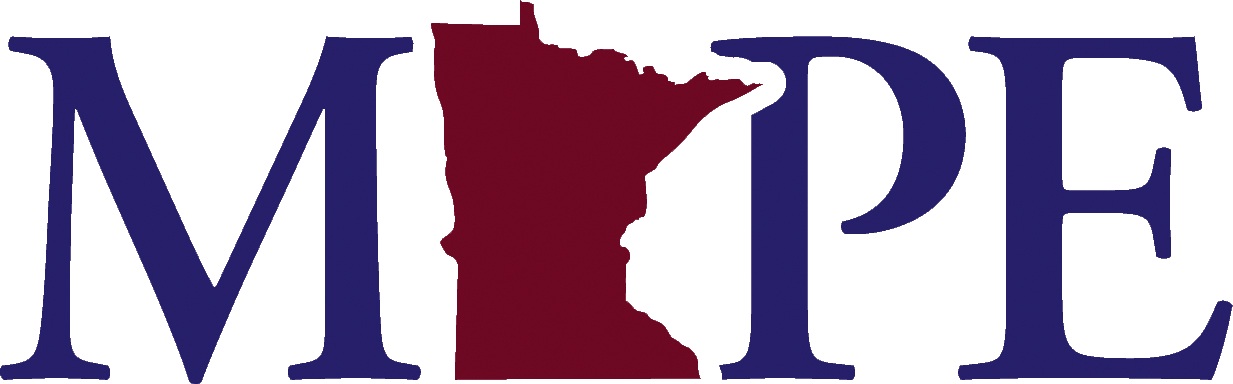 DRAFT AGENDA Delegate Assembly 2022  Saturday, Oct. 8ONE DAY ONLY Virtual Meeting with Zoom Webinar7:00-8:00 a.m.Delegates join the Zoom WebinarAlternates view and listen via YouTube8:00-9:10 a.m.Delegate Assembly Open: Megan Dayton, Statewide PresidentExecutive Committee, DA Planning Committee, Credentials Committee, Staff and Parliamentarian Introductions: Angela Halseth, Statewide Vice PresidentWebinar Instructions: Angela Halseth, Statewide Vice President Voting Overview and Test Vote: Davia Curran, Member Database & IT SpecialistReview of Standing Rules: Megan Dayton, Statewide PresidentCredentials Committee Report: Joe Sullivan, Trustee Committee ChairAdoption of Rules: Megan Dayton, Statewide PresidentAdoption of Agenda: Megan Dayton, Statewide President9:10-10 a.m.Finance Workgroup 2022 Budget Presentation and Budget Consideration by Delegates: Chet Jorgenson, Statewide Treasurer10:00-10:15 a.m.Break10:15-10:45 a.m.State of the Union Report: Mike Asmus, Interim Co-Executive Director; Megan Dayton, Statewide President; and Leah Solo, Interim Co-Executive Director 10:45 a.m.-12 p.m.Credentials Report: Joe Sullivan, Trustee Committee ChairDelegate Assembly Business – Resolutions12:00-12:10 p.m.Legal Update: Justin Cummins, Cummins & Cummins12:10-12:20 p.m.Betty Rodgers and Neil Farnsworth Awards: Megan Dayton, Statewide President12:20-12:25 p.m.Membership Awards: Lauren Siegel, Organizing Council Chair12:25-1:10 p.m.Lunch Break (reimbursement available)1:10-1:20 p.m.PAC Update: Monica Weber, PAC Chair1:20-1:30 p.m.Organizing Council and Political Council Updates: Lauren Siegel, Organizing Council Chair, and John Ferrara, Political Council Chair1:30-3:00 p.m.Credentials Report: Joe Sullivan, Trustee Committee ChairDelegate Assembly Business – Resolutions3:00-3:10 p.m.Break3:10-4:30 p.m.Credentials Report: Joe Sullivan, Trustee Committee ChairDelegate Assembly Business – Resolutions4:30 p.m.Adjournment